IRAKASLE IZATEKO ARRAZOIAK ETA MOTIBAZIOAGARAI BATEKO IRAKASLEAK • Lehengo garaietan irakasleak bokazioz erabakitzen zuten irakasle izatea • Bokazio berezi bat zen • Nolabaiteko dei edo bihozkada baten antzekoaIRAKASLE IZATEKO ARRAZOIAK:1-BOKAZIOA 1. Oraindik ere pertsona askok bokazioa dute irakasle izateko, baina bokazioa ez da lehenengo garaiko bokazio berezi hori 2. Beranduagoko bokazioa ere suerta daiteke. Beste ikasketa batzuekin edo lan batean hasi ostean bere bokazioa hezkuntzan dagoela konturatzen dena. Normalean hausnarketa eta birplanteamendu baten osteko erabakia izaten da2-PRINTZIPIO ETA INPLIKAZIOA • Militantziaren antzekoa izan daiteke, hezkuntzarekiko konbikzioa • Mundu hobe baten aldeko nahia edo gogoa • Hezkuntza gizartearen parte garrantzitsua da3-BIZITZAN OSOAN ZEHARREKO GOGOA • Txikitatik irakasle izatera jolastu izan den pertsonak daude • Betidanik maitasunez gogoratu izan duten etapa izan da4-BESTE PERTSONA BATEN ERAGINA (FAMILIA) • Gure bizitzan oso esanguratsua den pertsona baten eragina • Ama, aita, izeko, … bat irakaslea da eta berak beti esan digu honetarako balio dugula adibidezBa ote da hezkuntza familiarekin lotura daukan zer edo zer?5-BESTE PERTSONA BATEN ERAGINA (HEZKUNTZA)• Irakasle ezberdinekin izandako esperientzia positiboengatik • Edo irakasle ezberdinekin bizitako esperientzia negatiboengatik, irakasle ez izatearen erabakia hartu6-UMEAK GUSTATZEN ZAIZKIDALAKO • Arrazoi logikoa zentzu batean, izan ere, gustuko dugun horretan lan egitea ezinbestekoa da • Baina, zergatik gustatzen zaizkigu? Ume guztiak ditugu gustuko? • Haur/Lehen Hezkuntza eta Bigarren Hezkuntzaren arteko aldea ematen da. Lehenengoek umeak gustuko dituzte eta bigarrenek euren irakasgaia. Honek ez luke honela izan beharko…1.GAIA: PENTSAMENDU ESTILOAKSTERNBERG • Robert J. Sternberg (1949) psikologo estatubatuarrak sortu zuen pentsamendu estiloen teoria 1999.urtean • Arlo psikologikoan gehien bat gaitasun (egiteko gai garen hori) eta estiloen (gauzak egiteko modua) arteko nahasketa eman da. Hezkuntza esparruan ere gertatu izan da • Estiloek egiteko gai garen hori zelan burutzen dugun eta gure ingurura moldatzen eta egokitzen garen modua adierazten dute • Sternbergek guztira 13 pentsamendu estilo definitu zituen-ORIENTAZIOA-FUNTZIOA: Ekintzan dago gakoa, eta ekintza hau tokia eta egoeraren arabera ematen da-FORMA: Formak norberak munduarekiko duen ikuspegiari eta bertan aurkitzen diren arazoei aurre egiteko moduari egiten dio erreferentzia. Ikuspegi bakarra edo bat baino gehiago egon daitezke-MAILA: Arazo baten aurrean, honen konponbidea planteatzeko era litzateke maila-IRISMENA: Irismenaz ari garenean, pertsonen interakzioaz ari gara. Interakzio hau norberaren buruarekiko zein kanpoko munduarekiko (gainontzeko jendea) izan daiteke.ZELAN GURE IZATEKO MODUA ZER GARRANTZITSUA DEN  JAKIN (AUTOHEZKUNTZA) Irakaslearen izaerak eragin handia du ikasleengan. Izan ere, irakasleak bere nortasunaren arabera irakatsiko die ikasleei eta ondorioz, bere irakaspenak bere balio edo baloreekin, bizitako esperientziekin eta ezagutzarekin baldintzatuak egongo dira nolabait. Azkenean, izaera ezberdinekoak garenez, ideiak ere desberdin transmititzen ditugu eta hortaz, ikasleek ezberdin jaso eta barneratuko dituzte irakasle baten zein besteen azalpenak.Irakasleak bere burua zenbat eta gehiago ezagutu, errazagoa egingo zaio ikasleengana hurbiltzea eta harreman osasuntsu bat sortzea. Irakasleen izaera edo ezaugarriei dagokienean, irakasleak enpatia duen pertsona izan behar du, hau da, kasu honetan, ikasleak ulertzeko edota haien lekuan jartzeko gai dena. Bestalde, egoera bakoitzaren aurrean erantzuteko trebezia ere izan behar du. Hala ere, hau guztia lortzea ez da erraza eta ezinbestekoa da norberak bere burua ulertzea ondoren besteak ulertzeko, hala diote adituek behintzat.  Azken finean, gauza logikoa da hau, ezin diogu eta inori eman ez daukaguna. Beraz, berdin gertatzen da irakasleekin, irakasleak ezin diezaieke ikasleei ulertu bere burua ez badu ondo ezagutzen nahiz ulertzen.Honen guztiaren garrantziaren adibide argia dugu irakasle mordoa yoga klaseetara eta hazkunde pertsonalerako ikastaroetara joatearena. Klase hauek haien barne-munduak ezagutzeko baliatzen dituzte. Autoformakuntzaren bidez gauzak nabarmen alda daitezke. Irakasleak bere burua formatzea mesedegarria izango da jarduera pedagogikorako, haren barne-lekua desberdina izanik, zabaldu egingo baita hark ingurua ikusteko duen modua. Aitzitik, hau ez da lan erraza, kanpora begira bizi baikara, geure barnean erreparatu gabe; horrek askotan bizitzaren kontrola galtzera garamatzalarik.Azken finean, barne-lana onuragarria da arlo pertsonalerako nahiz profesionalerako dena lotuta dago eta. Gu emozionalki ondo bagaude, ez al da hau eguneroko jardunean islatuko? Guri baiezkoa iruditzen zaigun arren, badirudi honi ez zaiola behar bezainbeste garrantzi ematen. Izan ere, irakasleek jasotzen duten prestakuntzari erreparatzen badiogu, autoezagutzarekin lotutatako prestakuntzarik ez dutela jasotzen ohartuko gara, ezpada haien kontura ikastaro batera apuntatu diren kasua. Gure iritziz, arlo honi akademikoagoei bezainbeste garrantzi eman beharko litzaioke jarraian aipatuko ditugun arrazoiengatik. Lehenik eta behin, gizakiok emozioz beterik gaude eta emozioren bat ataskatuta badago, litekeena da irakasleak esandako mezu edo azalpenak ez garbi iristea ikasleei. Horregatik, norberak bere bertute eta gabeziak ezagutzea eta gabeziei konponbidea ematea oso lagungarria izan daiteke.Bigarrenik, etengabe kanpora begira bizitzeak arazo ugari dakartza, besteak beste depresioa eta antsietatea bezalako gaixotasunak. Gainera, gaur egungo gizartean materialari izugarrizko garrantzia ematen zaio, izatea ahazten dugularik eta argi dago gehiago edukitzeak ez dakarrela zoriontasun handiagorik. Beraz, izateari eta autoformakuntzari garrantzi gehiago eman beharko genioke. Laburbilduz, gure ustez, autoezagutzak uste baino gehiago lagunduko liguke, arlo profesionalean ez ezik, gure inguruarekin, ekologiarekin edota bizitzaren misterioarekin dugun harremana ere eraldatu egingo litzatekeelako guztiaren parte garela ulertuko genukeelako. 2.GAIA: IRAKASLEAREN NORTASUN PROFESIONALAREN ERAIKUNTZA ETA HAZKUNDE ETA GARAPEN PROFESIONALANortasun profesionala, eta hazkunde eta garapen profesionaleko etapakNortasun profesionalaIkasle garaietan hasten da eraikitzen eta gure lana garatzen dugun bitartean garatzen jarraitzen duEz da titulazio baten emaitza hutsa, kontrakoa baizik, eraikiz eta moldatuz doaProzesu indibidual zein kolektiboa da, eta ez hori bakarrik, prozesu konplexu eta dinamikoa ere bai Irakas karreran zehar garatuz doan norberaren eraikuntzaren baitan, hurrengo faktoreek dute eragina:     - Eskola, bere baitan emandako erreformak eta testuinguru politikoa     -Konpromezu pertsonala      -Irakasten ikasteko prestutasuna      -Norberaren sinismenak eta balioak      -Hezkuntzarekiko dugun jakintza      -Aurretiazko esperientziakNorberaren autoefikazian, motibazioan, konpromezuan, poztasun eta asebetetzean dauka garrantziaIrakasle izateko hortaz, faktore garrantzi batez ari garaEsperientzia pertsonalaz gain, gizarteak irakaskuntzari ematen dion edo aitortzen dion paperean ere oinarritzen da. Hortaz, irakasle guztiek konpartitzen duten dimentsio komun bat ere badago“Se trata de una construcción individual referida a la historia del docente y a sus características sociales, pero también de una construcción colectiva derivada del contexto en el cual el docente se desenvuelve” Marcelo eta Vaillant, 2009Eta gure gizarteak zer nolako garrantzia ematen dio hezkuntzari? Zer pertzepzio dago irakasleriaren inguruan? (PRESTIGIOA GAINETIK IKASI)Haurtzaroan inbertitu egin behar da, gizartearen obligazioa delako; gainera, gaur inbertitzen den dirua biharko egunean aurrezten dena izango da”.Balioespen sozial eskasa. Irudia edo errealitatea?Irakasle figurarekiko, eta hezkuntzarekiko oro har, dagoen irudiek, espektatibek, errealitateek, estereotipoek, zein lan baldintzek, irakasleen autokontzeptua, autoestimua eta irudi soziala eratzen eragina daukate. Hala ere, zaila da jakiten zer den errekonozimendu soziala eta zelan neurtu daitekeen. Esan daiteke, gizarteko kideek irakaslearen lana garrantzitsutzat hartzen dutenean eta hura aintzat artzen dutenean dela hezkuntzak balioespen soziala duelaEta gurean, zer espero da irakasle batengandik?“Vivimos en un mundo de expertos y especialistas, donde creemos que tiene que haber un experto que resuelva cada dificultad. Por eso, cuando nos topamos con un problema relativo a la educación, miramos hacia la escuela y la cargamos con la responsabilidad de resolverlo. ¿Pero es la escuela quién tiene que resolverlo?” Txertatze prozesua (Marcelo eta Vaillant, 2009)Irakaskuntzara ematen den txertatze prozesua irakaslea bere ikasle egoeratik bere irakasle egoera berrira doan denbora tartea daEzezagunak diren testuinguruetan ematen diren ikasketa eta tentsio garai intentsiboak dira. Garai hauetan, irakasle berriek jakintza profesionala eskuratu beharko dute Gainera, irakasle berri hauek ere nolabaiteko oreka pertsonala mantetzea lortu beharko dute Hasierako formakuntzaGarapen profesional jarraitu on baten lehenengo urratsa da irakasleen hasierako formakuntzaGarai honetan aukerak daude hezkuntzarekiko grina duten irakasleak “sortzeko”Arriskua ere badago orain arte egindakoa erreproduzitzeko eta konfirmatzeko irakasleen aurretiazko esperientziek euren lana baldintzatu dezaketela Irakasle hasi berriaLehenengo urtea aurkikuntza, ikasketa, egokitzapen, trantsizio, biziraute, … urtean izango daAurre egin beharko dien lehenengo zereginak: Ikasleen inguruko, curriculumaren inguruko, eta eskola testuinguruaren inguruko jakintza eta informazioa jasotzea; Curriculuma eta hezkuntza era egokian diseinatzen ikastea; bere irakasle errepertorio eta planteamendua eraikitzen hasten joatea;Bere ikasgelan ikaskuntza komunitate bat sortzeaBere irakasle identitatea garatzen jarraitzea         Zein da “arazoa”? Lan guzti horiek burutu behar dituen bitartean, beste irakasle eta lankideek dituzten ardura berdinak ere badituela eta lan guzti hauek uztartu beharko dituelaIrakasle aditua edo esperientziadunaIrakasle aditua ez da soilik irakaskuntzan 5 urte baino gehiago daramatzan irakaslea, baizik eta ezagutza eta trebezia maila handiko irakaslea daEzaugarri hauek ez dira egun batetik bestera era naturalean bereganatzen, honek dedikazio berezi eta jarraitu bat eskatzen du. Hau da, prozesu luzea bat behar daUrteen joan etorri hutsak ez du irakasle bat irakasle aditu bihurtzen, esperientziak soilik ez du eraginik aspektu honetan. Aditu bihurtzeko bide honetan norberaren jokaerarekiko hausnarketa ere beharrezkoa daIrakasle adituaren ezaugarriakEkintzak burutzerako orduan egitura konplexuetan oinarritzen dira. Irakas prozesuarekiko kontrol boluntario eta estrategikoa daukate eta horrek prozesuaren garapena era automatikoago batean garatzera eramaten dituNormalean irakasle hasi berriek baino jakintza maila altuagoa izaten dute. Jakintza hau gainera sakona eta maila anitzekoa da, eta horrek intra eta interkonexioak eratzeko baliagarria izaten zaieArazoei aurre egiterako orduan, bere esperientzian zehar izandako arazo ezberdinetan jasotako bizipenak baliatzen ditu arazoari konponbide bat emate alderaAditu adaptatiboakPertsona hauek bizitzan osoan zeharreko ikasketa eraginkor baterako prest daudeGizartearen baldintzak aldagarriak dira eta egoera honek irakasleon konpetentzia eta berrikuntzarako gaitasuna konbinatzea eskatzen duAditu adaptatiboa eta aditu errutinarioa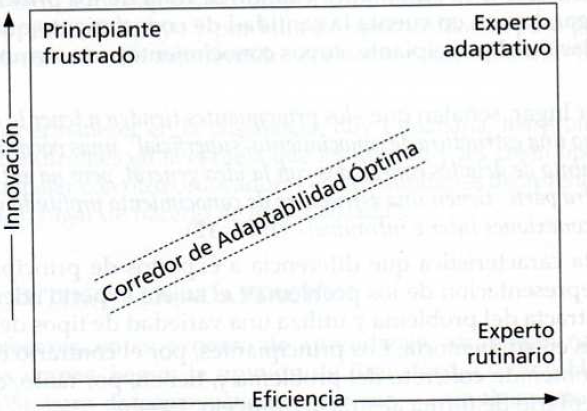 Etapak irakasleen kezketan (Fuller eta Burder, Nillas, 1989)Hastapena (biziraupen kezka). Gelaren kontrola, diziplina eta ikasgaiaren menderapenaIdentifikazioa (norbere buruaren bilaketa). Ikasgaiaren gutxikako menperatzeak eta gelaren kudeaketa hobeak, irakasle ona sentiarazten duten betebeharrak betetzeari bide ematen dioEraginagatik kezka. Hezkuntza kudeaketa eta gelaz kanpoko erabaki hartze prozesuekiko interesa* Irakasle batek, une berean etapa desberdinetako kezkak azal ditzakeBizi-zikloak ibilbide profesionaleanIrakasleen adina eta euren ibilbide profesionalean sortzen diren aldaketen arteko loturaIrakaslearen heldutasun bio-psikologiko, esperientzia ezagupen eta eskolaren eragin instituzionalaren arteko elkarreraginaren emaitza Gertaera bera ez da berdin bizitzen momentu ebolutibo batean edo bestean Ziklo bakoitza, gertaerak hautemateko, asimilatzeko eta integratzeko joera gisa ulertzen da Ez dira linealki sekuentziaturiko etapakBi ikerketa nagusi: Patricia Sikes (1985) eta Huberman (1989a,1989b,1989c,1990)Huberman (1989a, 1989b, 1989c, 1990) Nazioarteko ikerketarik ezagunenaKarrera hastapenaJarduera profesionalaren lehenengo 3 urteakBiziraupen fasea:	- Errealitatearekin talka (Veenam, 1984)	- Dilemak: norbere buruarekiko kezkak, idealen eta gelan benetan egin daitekeenaren arteko aldea, 	material desegokiak, permisibitate eta diziplinaren arteko gorabeheran, eta abarAurkikuntza fasea	- Irakaskuntzarekiko hasierako gogoa, norbere gela eta ikasle taldea izatekoEgonkortasuna4 eta 6 karrera urte, egonkortasuna da nagusiKlaseak garatzeko erraztasuna, teknika sortaren menperatzea eta materialak hautatzeko gaitasunaAutonomia maila handiagoaMaisutasun pedagogiko sentimendu hazkorraDibertsifikazio/BirplanteamenduaKarrerako 7 eta 25 urteakKrisi edo bertan behera uztean buka dezakeen birplanteamendu orokorraInteresen dibertsifikatze eta dinamismo hazkorraBaretasuna/KontserbadurismoaKarrerako 25 eta 35 urteakBaretasuna eta aldentze afektiboa ezaugarri duten profesionalak	- Gelako egunerokotasuneko arazoekiko ardura gutxiago	- Adin desberdintasunean handitzeaProfesional kontserbaduristak	- Etengabeko kexak eta kideekin harreman eskasaErretirorako prestaketaKarrerako 35 eta 40 urteakErretirorako prestaketaEskola giroko deskonexio mailakatua eta eskolaz kanpoko gaiekiko interes handiagoaHausnarketarakoEz da arrakastatsua izaten irakasleak formakuntza jarraituan kokatzeko nahi hori, gerora egiten den eskaintza ikastaro laburretan gelditzen bada, testuinguratu gabeak, arazo zehatzetatik urrun gelditzen direnak, edota praktikarik edo jarraipenik gabeakIrakasleek gutxitan behatzen dute euren jarduera propioa, hau da, gutxitan behatzen dute euren burua lanean daudela. Honek geldialdira eraman gaitzake eta  egiten duguna ez badugu errebisatzen edo ez badugu ebaluatzen, gerta daiteke aurrera ez egiteaIrakasle oso onak ditugu, euren lana zintzoki eta profesionalki burutzen dutenak, baina askotan lortzen dituzten emaitzak euren ikasgelatik haratago ez doazenak3.GAIA: IRAKASLEAREN FUNTZIOAK ETA ESKU-HARTZE EREMUAKIrakaslearen esku-hartze mailak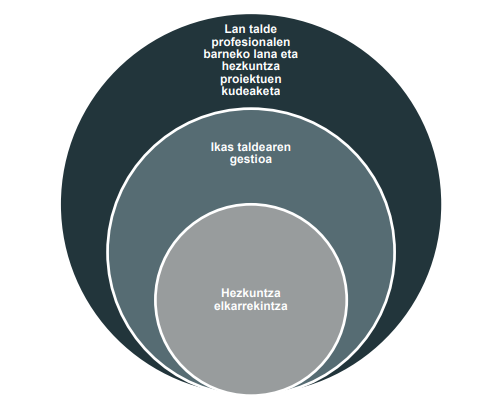 Irakaslearen funtzioak• Irakaslearen funtzioak anitzak eta aldakorrak dira • Urteak igaro ahala funtzioetako batzuk mantendu eta beste batzuk gehitzen dira • Irakaskuntza (eta irakaslearen funtzioa hortaz) gizartearekin eta bere baitako aldaketekin bat egin beharko lukeHainbat ataletan banatzen dira funtzioak-Ikasleen ikaskuntza prozesuak-Koordinazioa-Testuinguruarekiko harremana-Formakuntza eta berrikuntza-Parte-hartzea eta kudeaketaIKASLEEN IKASKUNTZA PROZESUAZ ARDURATZEAHoni lotuta zabalduen dagoen joera “irakasleak edukiak transmititzen ditu”- enaren ideia da  Ikuspegi horren arabera irakasleak dauka jakintza eta jakintza hori transmititzea da bere zereginaIkaslea eduki hartzaile hutsa bihurtzen daIrakasleek haien irakasgaiaren edukia menperatzearen nahikoa izango luketeNahita eta sistematikoki burutzen den ekintza da irakaskuntza Ikasketa laguntzea, ahalbidetzea edo errazteaGarrantzitsuena edukiak eta diziplinen beraganatzearen prozesua izango da Ikasleei ahalik eta esperientziarik aberasgarrienak eskaintzean dago gakoa“El niño no es una botella que hay que llenar, sino un fuego que es preciso encender” Michel de Montaigne1.IrakaskuntzaZer da irakastea? Zer da irakaskuntza? Zertaz arduratu beharko ginateke eskolan?• Eskola laguntzaile bat izan beharko litzateke, umeei ikertzeko, mundua ezagutzeko –bere inguru hurbiletik hasita eta antipodetako edozein txokotaraino- eta bertzeekin interakzionatzeko aukerak ematen dizkiena • Beti ere jakinik haurra subjektu aktibo bat dela, bere garapenaren eraikuntzaren protagonista, eta, beraz, gure lana hori gerta dadin aukerak eta egoerak eskaintzea litzatekeela1 Irakaskuntza• Umeak ezagutzea ezinbestekoa da • Irakastea ez da soilik edukiak transmititzea, ikasleei esperientziarik onenak eskaintzea oso garrantzitsua da • Gu geu garena irakasten dugu • Etengabeko aldaketan dagoen irakaskuntza, garai berrietara egokituzEsperientziarik onenak eskaintzeaz ari garenean…• Ikasleei eskaini behar zaizkien esperientziak emozionanteak izan behar dira • Ikasle batek jakin-nahia duenean, ikasle horrek garatzeko aukera izango du, eta horretarako, jakin –nahia hori lortzeko irakasleok prozesu batzuk jarri behar ditugu martxan, eta esperientziak sortu eta eskaini2 Irakaskuntzaren planifikazioa• Irakaskuntza aurreratzen du. Irakasleek curriculuma ikastetxeko errealitatera moldatzen dute, curriculum proposamenak interpretatuz eta berreraikiz - Ikastetxeko curriculum proiektua - Ikasgelako plangintza edo programazioa • Legea ulertzen jakin behar du materialak hezkuntza legeetara moldatze aldera3 Ikas baliabideen prestaketa• Umeen adinera eta garapenera egokitutako materialak aukeratzea egokia da • Lantzen ari den gaiarekiko lotura duten materialak izan daitezke • Ikasgelarako espreski sortutako materialak umeen ikaskuntza prozesuan eragina dute • Materialak egoera onean eta ondo antolatuta egotea garrantzitsua da • Gaur egun, IKTekin lotutako baliabideek irakaskuntzari erraminta eta egiteko modu berri bat eskaini diote4 Ikasgelaren antolakuntza• Espazio egokiak antolatzen ditu • Umeen taldekatzeak interes ezberdinen arabera gestionatzen ditu • Ikasgelako ohiturak mantentzen ahalegintzen da • Ikasgela umearentzako toki atsegina eta segurua izan behar da5 Ikasgela kanpoko ikasleen arreta• Ikasgelaz gain ere irakasleek arreta jartzen diete ikasleei • Egoera formaletatik kanpo ikasleekin harremanetan daude eskolako egunerokotasunean • Dozentziaz aparte ikasleek dituzten arazoez arduratzen dira6 Ikaskuntza prozesuaren ebaluazioa• Irakaskuntzaren alderdirik garrantzitsuenetarikoa da • Ebaluazioa ez da soilik alderdi akademikoei dagokiola egiten • Ikasleen ebaluazioa, irakaslearen (norbere buruaren) ebaluazioa, eta ikasketa prozesuaren ebaluazioa egiten daBaina kontuz ebaluazioarekin… “solo javier es normal..”KOORDINAZIOA• Irakaskuntza ahalik eta arrakastatsuena lortzeko asmoarekin, hezkuntza komunitateko kideen koordinazioa ezinbestekoa izango da. Hauen artean: irakasleria, ikasleria, familiak, eskolaz kanpoko langileak, … kokatzen dira • Koordinazio honek nolabait, irakaskuntza proposamenari koherentzia ematen dio eta honen eragina areagotzen duIrakaskuntzaren koordinazioaIrakasleriak eskolan hainbat koordinazioa lan egiten ditu. Horretarako maila ezberdinetan egiten da lan:-ikasgela-Maila-Ziklo-Etapa-KlaustroaBestelako koordinazioaArlo eta zonaldeko mintegiak • Inguruko eskola eta ikastetxeekin ere koordinazio lanetan dihardute eskolek • Zonaldeko berritzeguneetan antolatuta, koordinazio bilerak egiten diraTESTUINGURUAREKIKO HARREMANAFamiliakFamiliekin ematen den harremana bi helburu nagusirekin eman daiteke: • Komunikazioa Euren seme alaben inguruko informazioa partekatzeko, irakaste-ikaste prozesuen berri emateko, gertakizun puntualak komentatzeko… • Lankidetza Familiek zein eskolak norabide berean lan egin dezaten eta euren seme-alaben ikaste prozesuak ahalik eta esanguratsuenak izatekoEskola • Eskolaren testuingurua ezagutzea irakaslearentzako interesgarria izango da • Hezkuntzan, testuinguruak eta eskolak bat egiten dute eta irakasteikaste prozesuaren parte bihurtzen dira • Ikasleak hobeto ezagutzeko eta haiengandik gertu egoteko modu batFORMAKUNTZA ETA BERRIKUNTZAIkastetxe bertako prestakuntza eta berritzea • Ikastetxean bertan irakasleentzako formakuntzak ematen dira • Ikastetxeetan dauden beharrak identifikatzen dira eta irakasleen beharren arabera antolatu daitezke • Ikastetxearen interesen artean bere irakasleria formaturik eta berriturik egotea dagoBerrikuntzen diseinua eta esperimentazioa • Berrikuntzak bai ikastetxe maila zein ikasgela maila diseinatu daitezke • Ikasgelen kasuan, irakasleek euren ikasgeletako ikaskuntza prozesuak hobetze aldera berrikuntzak diseinatzen dituzte, normalean aurretik egindakoan oinarrituz eta hori hobetu nahian • Ikasgelan jardutean diseinatutako hori esperimentatzeko aukera ematen du eta horren gaineko balorazioak eta hobekuntzak ere baiEskolaz kanpoko formakuntza • Irakasleak etengabeko eguneratze pedagogikoan sarturik daude • Eskoletan egiten denaz gain, eskolaz kanpoko formakuntza jasotzen dute hainbat gairen inguruan. • Kasu batzuetan ere klase ordurik ez dute izaten formakuntza hauek jasotzekoEtengabeko ikaskuntza• Irakasleak bere lanbidea garatzen duen heinean ikasten du • Bere praktikaren ikertzailea da eta horren inguruko hausnarketa egiteak hobekuntza ekarriko dio • Errealitatearekin kontaktuan dago eta informazio eta jakintza iturri oso baliotsua da ikasgelaKUDEAKETA ETA PARTE- HARTZEA• Irakasleek hainbat ardura izaten dituzte ikastetxean. Adibidez: material arduradunak daude, ziklo koordinatzaileak, … • Zuzendaritza taldeko partaide izan daitezke • Jantokiko arduraduna ere irakasle bat izaten daKudeaketa eta parte-hartzea • Administrazioarekiko eta Instituzioekiko harremana mantentzen dute, eskola kokaturik dagoen udaletxearekin eta hezkuntza admnistrazioarekin, adibidez• Klaustroko kide gisa Eskolako Batzar Organoetan (EBO) parte-hartzen du4. GAIA: IRAKASLEA IKASLEEKIN ELKARREKINTZANIrakasle funtzioak landu ditugunean …-Ikasleak ezagutzea- Ikastaldeak ondo gestionatzea -Gu garena irakasten dugu- Ikasleen ikasketa prozesuarekiko arduraZelan lortu dezake irakasleak ikasleekin garatzen duen elkarrekintza era egoki eta arrakastatsuan aurrera eramatea?Argibideak■ Aurkeztuko diren funtzioa hauek era orokorrean landuko dira ■ Ez da metodo (metodologia) konkreturik jarraitu funtzioak adierazterako orduan ■ Ez eta ume adin konkreturik kontutan hartu ■ Ez eta ikasketa konkretu (idazketa, matematikak, …) baten arabera definituProposamenak luzatu IRAKASLE IKUSPEGITIK-Galdera egoki bat topatzea interesatzen zaigun momentu batean botatzeko-Erronka bat proposatzea ikasle ekipo edo ikasgelari -Gertakari edo anekdota bat erabiltzeaIKASLE IKUSPEGITIK-Ikasleek dakitenetik abiatu- Ikasleen ezagutzak, usteak, nahiak, … abiapuntutzat hartuPROZEDURARI DAGOKIOLA•Egitura itxiko jarduerak (zer, zeinekin, zelan, non, …) •Jarduera ez horren zehaztuak. Ekipoak erabakiko du zelan eginErronkak proposatzearen harira adibidez…■ Erronkak ikasle bakoitzarentzat eta ikasle guztientzat izan behar dira erronka ■ Erronka baten adibidea: Ingurunea txukunago mantentzea eta gutxiago kutsatzea.           – Umea ikusteko beste modu bat dagoela jakin edo sinistu behar dugu:                ■ umea subjektu aktibo gisa hautematen dugu               ■ haurrek ere euren ahotsa, iritzia, identitatea…dutela ulertzen dugu          – Irakasleok ikasleei irakatsi beharko diegu zelan egin daitekeen ikerketa txiki bat jakiteko     kutsadura horrek zer esan nahi duen, zerk eragin duen eta zer ondorio izan ditzakeen; eta, horrekin lotuta, gure eguneroko bizimoduan zer alda dezakegun ohitura jasangarriagoak eta osasungarriagoak hartzeko, etab. Baina garrantzitsuena da umeak ere gurekin batera ikertzaile bihurtzea.Pizgarriak sortu■ Irakasleak gauza berriak, nobedadeak, eramaten ditu ikasgelara■ Gauzak ez dira soilik egin behar direlako egiten, eta eginbeharrekoak era erakargarri, motibagarri eta funtzionalean egiten ahalegintzen da ■ Irakaslea animoso ageri da. Iniziatiba dauka, era eraginkorrean egiten du, lan, adeitsu eta alai dago ikasgela, … Irakaslearen jarrera ikasleengan islatzen da eta berak jarrera motibagarria baldin badauka ikasleengan motibazio hori kutsatuko daLaguntza neurrira eskaini-Ikastaldeen aniztasunaz kontziente da-Aniztasun hori antzeman, onartu, eta erabiltzen du-Aniztasun horren neurrira erantzuten du eta ikasle bakoitzari bere beharretara egokitutako erronka zein laguntza eskaintzen dizkioLekuak eta ikasmaterialak prestatu■ Irakasleak eszenatokiak, gelak, prestatzen ditu. Batzuetan klasea baino lehen eta beste batzuetan ikasleak lanean dauden bitartean ■ Ikasgelako giro fisikoa (mahaiak, aulkiak, …) aldatzen du, ikasmaterialak prestatu edo eskura jartzen ditu, ikasgelako giroa (dekorazioa) berrizten du, … ■ Eszenatokiak, irakaslearen helburuekin bat etorriz, irakaskuntza lagundu behar du ■ Gelako lan dinamikara, ikasleen premia anitzetara, berak dituen lehentasunetara, … egokitutako material berriak sor ditzake, sorturik daudenak agian ez direlako ondo egokitzen bere ikasgelan antzemandako premietaraBehatu, entzun eta bere presentzia erakutsi■ Irakasleak subjektu, prozesuen eta egoeren jarraipena egiten du ■ Etengabeko feedbacka ematen ibiltzen da ikasgelatik. Hauxe egoera eta beharraren arabera keinu txiki baten bidez edota modu oso esplizituan izan daiteke■ Batzuetan ikasgelan gune bat baino gehiago sortzen da eta begirada periferikoaz baliatuko da plano eta egoera guztiak kontrolaturik izateko ■ Nahiz eta rol aktiboa ez izan momenturen batean erreferentzia puntu bat izaten jarraitzen du. Horrek segurtasuna eskaintzen die ikasleei ■ Arauak bir gogoratzen ditu horrelako momentuetan ereInformazio eta erantzunen iturri izan■ Sarritan irakasleak informazioa transmititzeko ardura dauka ikasgelan. Azalpenak ematen ditu, lan prozedurak aurkezten ditu, zalantzak argitzen ditu, … ■ Lantzen ari diren gaian sakondu behar baldin bada berak lan hori egin dezake, edota gaiari hurbileko erreferentziak txertatu, edo liburuan dagoenetik erabaki zer landuko den eta zer ez,… ■ Irakasleari galderak luzatzen dizkiote ikasleek gelako lan dinamiketan zalantzak argitzeko, lana ondo burutzen ari diren jakiteko, … ■ Irakasleak badaki zein momentutan erantzun bat eman, zein momentutan beste galdera bat proposatu, … beti ere umeen gaitasuna eta autonomia garatu nahianBere buruari eutsi■ Irakasleak ikasleen erritmoak ezagutu eta errespetatzen ditu. Itxarotea irakaskuntza baliabide garrantzitsua da ■ Ez du ikaslea bere ekimenean ordezkatzen. Saiatzea, frogak egitea, jarduerak errepikatzea, arrisku txikiak hartzea, … pertsonen trebakuntzan lagungarriak dira ■ Ikasleen autonomian sinisten du eta autonomia horren garapenean lagungarri gisa agertuko da irakaslea ■ Behar den laguntza guztia emango die ikasleei, baina ez behar dutena baino gehiago ■ Irakaslearen rolak baldintzatuko du umearen parte-hartzea eta garapena hortaz, umeengan konfiantza jarriz lortuko dira helburu horiekBat-batean inprobisatu■ Aukerak aprobetxatzen jakitea ere garrantzitsua izango da irakaskuntza. Ustekabean motibagarriak diren gertakariak eman daitezke klasean eta horietaz baliatzea baliabide ezinhobea izan daiteke irakaskuntzan ■ Beste kasu batzuetan aurreikusitako planak ez du funtzionatzen edo ez du esperotako emaitza lortzen, eta irakasle bezala alternatibak topatu behar dira egoerara egokitzeko eta hura bideratzeko ■ Planifikatuaren gainean interes, nahi edota jakinmin berriak sortu daitezke ikasleriaren artean eta hori interpretatzen jakinez gero ikaskuntza prozesuaren eragina esanguratsuago bilaka daitekeKonfiantzazko giroa sortu■ Sortzeko, pentsatzeko, lasai egoteko, lan egiteko, … giro aproposa beharko luke ikasgelak■ Ikasleek erratzeko aukera dute eta ez dute presiorik izan behar ikasgelan lan egiteko ezta parte-hartzeko ere■ Lankidetza bultzatu dezake irakasleak, ikasleen arteko giroa sendotzeko eta gelako lehia saihesteko ■ Jarduerei beharrezkoa duten denbora eta garrantzia eskaini behar zaie, hau da, goizeko harrera, eztabaida saioak, … lasai eta presarik gabe burutu behar dira■ Irakasleak bere tonua ere zaintzen du, bere ahots tonua, gorputz tonua etab. transmititzen delako ■ Ikasgela ikaslearentzako toki seguru eta atsegina izan behar daIKASGELAKO GESTIOAElkarbizitzaren kudeatzailea• Irakasleak lidergo formala badu baina ez formala ere lortu behar du• Ikasgelako erreferente etikoa da eta bere arduretako bat da bizikidetza oinarrien bozgorailu izatea • Diziplina bermatzeko erabiliko duen era asertiboa/demokratikoa izango da• Arauak era demokratikoan adostuko ditu ikas taldearekin • Gela abegikorra sortzea da gure egitekoa; gela segurua, goxoa eta kohesionatua sortzea. Hau da, bizikidetza positiboan eraiki behar dugu gure gelaEta zer egin hau lortzeko?• Irakaslea giza taldeen kudeatzailea ere bada eta horretarako, ikas talde horien jarraipena egitea oso garrantzitsua da, hau da, irakasleak begiratzen jakin behar du. Begiratzea ez da soilik behatzea, baizik eta giza taldea zaintzea • Honekin batera, ikasleei autoinforme bat betetzeko eskatu ahal diegu (ikasturtean bizpahiru aldiz, adibidez). Modu honetan, ikastetxean gustura dauden, euren kideen artean ondo dauden, eskolarekin duten harremanak asebetetzen dituen, … jakin genezake. Horrekin ikasleei euren ongizateaz arduratzen garela transmititzen diegu • Irakaslearen helburu nagusietako bat, ikasgelako funtzionamenduari dagokiola, ikasgela abegikorraEta ezin daiteke harreman dialogikoa ahaztu• Ikasleekin asko hitz egin behar da. Tutoretzak momentu egokia dira horretarako • Enpatia lantzea, besteei entzuten ikastea, bestearen lekuan jartzeko ikastea, autoestimuaren lanketari leku egitea, … lagungarria izango da guzti honetanTalde funtzionamenduaren sustatzailea-Taldekatze izatetik talde izatera bidean ahaleginak egingo ditu-Afektu, estima eta segurtasun harremana potentziatuko du talde barruan-Taldeen ikaste-xede ezagun eta komunak ezartzen lagundu-Rolen egituraketan lagundu-Taldearen arau propioak sortzea sustatu-Kalitate handiko komunikazioa indartu-Taldekidea izatearen sentimendu eta kontzientzia eragin-Taldeen bizitzaprozesuak zainduGatazken ebazpen baketsuaren laguntzailea• Gatazka naturala eta ekidin ezina da• Era eraikitzailean, kooperatiboan eta enpatikoan aurre egin behar zaie• Honek harremanak hobetzea dakar kasu batzuetan• Horretarako asanbladak sortu daitezke • Negoziazio-estrategiak martxan jarri ditzake irakasleak • Ikastetxeko elkarbizitza Araudia gatazken kudeaketa eta ebazpenerako material interesgarria izan daiteke • Gatazkak elkarrizketaren bidez konponduEta gatazka baten aurrean zer?                                      Positiboa: “Ez dut gezurrik gehiagotan                     ZigorraUme batek gezur bat esaten duenean…                                                                                                                       Edota aukerak eman ahal zaizkio umeari                      • Umea zigortu beharrean, helduak umea begiratu dezake eta eszeptizismoaz baina aldi berean afektuz azaldu: “Ezin dut sinistu diozu zeren eta…” eta umearen autonomia lagunduko duen iritzi trukaketa bat eskaini • Helduak sinistu ezin duela ikusten duenean, umea “pentsatzera” bultzatzen dugu eta denborarekin konturatuko da zelan luzera hobe den pertsonekin zintzoki jokatzea eta gezurrik ez esatea (askorako balio ez dutelako)            Zigorrak hiru ondorio posible ekar ditzake       1-Arriskuen kalkulua:• Zigortua izan den umeak bere ekintza errepikatuko du, baina harrapatua ez izaten ahaleginduko da • Heldu askori entzuten diegu esaten: «¡Que no te coja haciendo eso otra vez!» • Ume batzuk erabakitzen dute berriro ere egindako errepikatzea, lortutako plazerra ordaindu beharreko zigorra baino erakargarriagoa izan zaielako2-Konformismoa:• Ume “formal” batzuk ume konformista bihurtzen dira, konformismoak segurtasuna eta errespetua ematen dielako • Konformistak direnean ikasleek ez dute erabakirik hartuko eta irakasleak dioenari men egingo dio• Eta honek ez digu balio baldin eta, umea autonomo “bihurtzea” bada gure helburua3-Balizko matxinada             • Ume batzuk “aingerutxoak” dira urte batzuetan zehar, baina une batetik aurrera erabakitzen dute nahikoa dela familia edo irakasleari beti men egiteaz eta eurek euren bizimodua egingo dutela erabakitzen dute• Kasu hauetan ekintza autonomo batzuk agertuko dira, baina alde handia dago autonomiatik matxinadara • Pertsona bat matxinatzen denean konformismoaren kontra altxatzen da, baina inkonformismoak ez du zertan autonomo bihurtzen pertsona bat  Zigorrak hortaz…      Autonomia                          Eta zer gertatzen da sariekin?Sariak erabiltzen ditugunean…• Helduaren aldetik “botere” erabilera egoten jarraitzen du• Umeak eginbeharreko hori emango dioten hori lortzeko jardungo da: opari bat, nota onak, etab. Horrek autonomia helduaren esku uzten du eta ikasleak heteronomo agertzen dira• Zigortua ez izateko “saria” ere heteronomiarekin lotzen da, umeak egiten edo egiten ez duen hori helduarengandik zer edo zer ekiditeko egiten baituPiagetek dio, hala ere, ezinezkoa dela zehapenak edo zigorrak ekiditea“Sanciones por reciprocidad” (Elkarrekikotasun zehapenak) VS ZigorrakElkarrekikotasun zehapenak• Zigortu nahi den ekintzari lotuta daude• Lortu nahi duten efektua da umea jokabide arau batzuk eraikitzera bultzatzea, beti ere ikuspegi ezberdinak koordinatuz eta bere garapen autonomoa kontutan hartuz1. Denboraldi baterako baztertzea• Ume baten jarrera egokia ez denean umeari beste aukera bat eskaintzen zaio: “edo hemen zaude zarata egin Gabe edo zure logelara zoaz zarata egitera”, “edo zure kideak molestatu gaude zaude edo bestela izkina horretan egon behar duzu eta zure kabuz irakurri”, … • Modu honetan ez da umea soilik seinalatzen eta bere kabuz aukeratzeko aukera ematen zaio • Ahal dela beti eman behar zaio umeari aukera bere kabuz aukeratzeko eta berak aukera izan dezan taldera noiz bueltatu, adibidez. Izan ere, denbora bazterketak, zigor hutsa baino ez direlako2. Ekintzak dituen ondorioez unean antzematea• Ikasle batek gezurrak esaten dituenean adibidez (lehen jarritako adibidea) horrek dakartzan ondorioak azaltzea• Ikasleari esaten diogu bera ezin dugula sinistu somatzen dugulako gezurretan ari dela eta horren argudioak ematea3. Txarto erabili duen objektua kentzea• Objektu bati erabilpen desegokia ematen zaionean, ikasleak objektu hori utzi beharko du• Irakasle moduan azalpena emango diogu eta objektu hori berreskuratzeko aukera emango diogu erabilpen egokia ematen baldin badio4. Umeari egin duen gauza bera egitea• Ume batek beste ume batek sentitzen duela ikustarazteko balio duen zehapena da hau• Kontu handiz erabili beharreko teknika bat da, eta bere neurrian erabiltzekoa • Noiz erabili eta zein adineko umeekin erabili jakin behar dugu5. Lehengoratzea• Adibidez ume batek pintura potea lurrera bota duenan guk proposatzen diogu: pintura garbitzen laguntzea nahi duzu? Gero berak, berriro gertatzen baldin bazaio, zer egin behar duen jakingo duelako eta guk “zer egin ebhar duen” galdetu diezaiokegu”6. Gure ezezpena eta atsekabea adieraztea• Umeari adieraztea bere ekintza gure gustukoa ez dela izan adieraztea. • Jakin behar dugu hala ere, ume batek ere disgustoa hartzen duela (normalean) zer edo zer txarto egiten dueneanBaina kontuz…Afekturik ez badago eta ondo azaltzen ez bada, zehapen guzti hauek zigor bihurtu daitezke…Zigorrak baino hobeak… limiteak5.GAIA: TUTORETZA FUNTZIOAOinarrizko printzipioak-Ikasleen gaitasun guztien garapenean lagundu, ez bakarrik Hezkuntza eremuan-Ikasleen ebaluazioa egitea-Laguntza behar espezifikoak hautematea-Bitartekari moduan jarduten du (ikastetxeko profesionalen artean, familiaren kasuan..)Hiru esparru nagusitan banatzen da tutorearen eginkizuna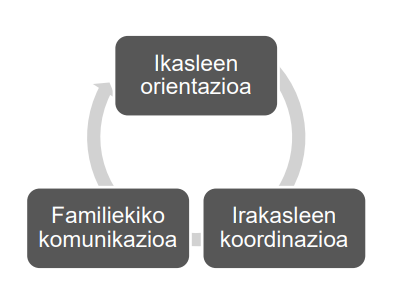 IKASKETA PROZESUAN LAGUNTZA ETA ORIENTAZIOATutorearen irudia• Irakasle orok tutoretza-funtzioa bere gain badu ere, tutorea da hori errepresentatzen duena • Taldearen erantzukizuna dauka etaTutoretza-Plana garatzeko arduraduna da • Motibatzea, orientatzea eta erraztea da bere funtzioa, hau da, gida moduan agertzea • Ikasleen erreferentea da, errespetuan eta ulergarritasunean jarduten delarikTutoreak ikasleekin duen funtzioa1) Tutoretza Planean agertzen diren gaitasun, helburu eta edukiak aurrera eramatea, dagozkien metodologiari jarraituz2) Ikasleak orientatzea bere bizitza akademikoanTutoreak ikasleekin dituen funtzioakIkasleak banan-banan hartuko dira kontutan: • Ikaste- eta irakaste- prozesuan Indibidualizazioa.• Ikasle guztien integrazioa bermatu. Talde kohesioa landu eta ikasle guztien parte-hartze aktiboa bultzatu. • Ikasketa prozesuen jarraipen globala egin, ikasleen zailtasun eta beharrak antzemanez eta beharrezko laguntza eskainiz. • Autoestimua eta onarpena lantzea Ikasle talde barnean: -Ikaslegoaren intereseta eskakizunak bideratzea eta bitartekari moduan agertzea - Taldearen barne-dinamika ezagutzea eta esku-hartzea Horretarako aurretik ikasleen ezaugarri psikoebolutiboak, ezaugarri pertsonalak, ikasgelako aniztasuna ezagutu beharko daIkasleekin nola jardunBi oinarri nagusi: 1) tutorearen eta tutoregaien arteko ezagutza 2) tutoretza-jardueren baliagarritasuna antzematea Horretarako tutoreak hurrengo funtzioak betetzen ditu:• Ikasle bakoitzaren banakako informea sortu • Ikasleekin banakako tutoretzak izan beharrezkoadenean • Ikasle bakoitzaren espedienteabetetzea (zailtasuna ikaskuntzan) • Bizikidetza,inklusioa eta parte-hartzea sustatzeaFAMILIEKIN LANKIDETZATutoreak familiekiko dituen funtzioak• Familien inplikazioa giltzarri da ikasleen tutoretza prozesurako eta elkarren arteko irizpide komunak ezartzea garrantzitsua da• Familiekin oinarrizko bi elementu azpimarratzen dira: Informazio elkatrukea eta inplikazio eta esku-hartzeaJardunbideak familiekin• Ikasturtean hirutan gutxienez familiei idatziz informatzea eta egoerak horrela agintzen duenean, gehiagotan • Balorazio globalago bat lortzeko asmotan, guraso edo legezko-tutoreekin elkarrizketak izatea • Gurasoen formakuntzarako gaien inguruan taldeak sortzea• Bilerak izatea, gutxienez batTUTORETZA FUNTZIOAK IRAKASLETALDEAREKIKO ETA BESTE PROFESIONALEKIKOTutorearen beste funtzioak eta egitekoak-Ikastetxeari dagokionean-Irakasle taldeari dagokionean-Zuzendaritza taldea-Bestelako organismo eta erakundeakIkastetxeari dagokionean• Tutoretza-Planean eta orientazio-jardueretan parte-hartzea,orientazio departamentuarekin batera• Beste tutoreekin koordinatzea eta elkarlanean aritzea. (helburuak, jarduerak, materialak, baliabideak…) • Orientazio Departamenduarekin lankidetzan jardutea,beharrezkoadenean • Ekintzei dagokienean,inklusioa izango du izpide eta aniztasuna tratatzeko ekintzak egingo dituIrakasle taldeari dagokionean• Maila bereko tutoreekin koordinatzea, programazioak koordinatzea eta ebaluazio saioak koordinatzea eta prestatzea • Ekintzak: Zuzendaritza taldeak koordinatzeko saioak zehaztuko ditu eta modu sistematikoan eta programatuan eramango dira aurrera. • Zikloka ere koordinatuko dira • Gelara sartzen diren irakasle espezifikoekin,umeen jarraipenaegingo daZuzendaritza taldea• Zuzendaritza taldeak Ikastetxeko Hezkuntza Proiektuaren barruan txertatzen den Tutoretza Plana modu egokian garatzea ziurtatu behar du • Ikasketa buruak tutoreen lana zuzentzeko arduraduna daBestelako organismo eta erakundeak• Eskualdeko berritzeguneekin eta berritzegune nagusiarekin • Ikuskaritzarekin • Udaletxearekin: proiektuak aurrera eramateko • Osakidetzarekin: pediatrarekin.Hortik,Osasun Mentalera deribatzen dira ume batzuk • ASPACE,ABNABI,ONCE…bezalako erakundeekin • Erakunde pribatuekin: psikologoak,logopedak…TUTORETZA-PLANADefinizio eta helburuak• Tutoretza Planaren bidez antolatzen da tutoretza-saioetan landu beharreko orientazioa (plana Ikastetxeko Curriculum Proiektuaren zati da), eta tutorearen esku-hartzea sistematizatzen da ikasleen banakako edo taldekako jarraipenean, familiekiko harremanetan, eta irakasleekiko zein kanpo-eragileekiko koordinazioanAtalaka) Tutoretza-saioetan landuko diren konpetentziak, helburuak eta edukiak, ikasleen premiei egokitutab) Tutoreak ikasleekin, taldeko irakasleekin, familiekin eta abarrekin egin beharreko lanakc) Ekintza horiek ikasturtean zehar egiteko plangintzad) Plana ebaluatzeko irizpideakJarduerak ikasle taldean egitekoJarduerak ikasle bakoitzarekin egitekoJarduerak familiei begiraGure tutoretza planean sartutako jarduerakJARDUERAKLEHENENGO HIRUHILABETEABIGARREN HIRUHILABETEAHIRUGARREN HIRUHILABETEATutoretza planaren jarraipena eta ebaluazioa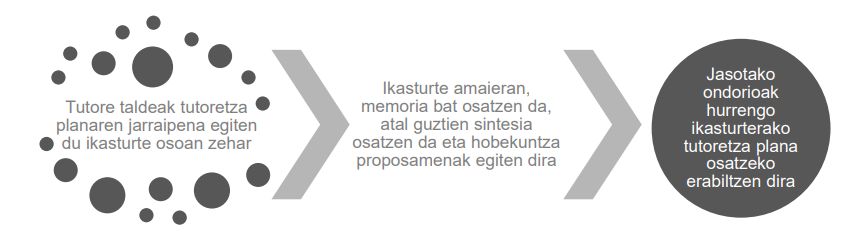 6. GAIA: IRAKASLEA FAMILIEKIN HARREMANETANFAMILIA MOTAK (GAINETIK JAKIN)Familia nuklear funtzionalaFamilia eredu tradizionala. Gaur egunean ezkonduak edo ez ezkonduakGuraso eta seme alabekin osatuta (biologiko zein adoptatuak)Rolen banaketa ezberdinaFamilia hedatu edo konplexuakFamilian gune bat baino gehiago bereizten diraAdibidez, etxe berdinean aitite eta/edo amamarekin bizi den familia; edo gurasoak banatzen direnean seme alabak bi etxeetan bizi diraGuraso bakarreko familiakGuraso batek eta bere seme alabek osatuaBetidanik egon dira eta lehen gutxi errespetatuak ziren Muga ekonomiko handiagoak izan ditzakete Familia homoparentalakSexu bereko pertsonek osatuakOraindik ere, gizartearen aurreiritziak eta familia horiekiko tolerantzia ezaUme eta nerabeak familia homoparentaletan izeneko ikerketaren (González, 2005) emaitzek familia gune oso egokiak direla baieztatzen duEskolak tresna guztiak erabili behar ditu familia mota hauen errealitatea jasotzekoFamilia berreraikiakBikotekideetako batek gutxienez aurretik beste seme-alaba bat izan du Familiaren dinamikan bakoitzaren bizipenen integrazioa konplexua izan daiteke (bizitzeko ohiturak, …) Faktore hauek ez dute derrigorrean arazo psikologikorik edo jokabidezkorik sortu behar Partaideen arteko harremanen “anomia”. Adibidez, nola deitu zure ama edo aitaren bikoteari  Adopzio familiak	Gurasoekiko lotura genetikorik ez, baina familia osatzeko nahi handia. Normalean tramite burokratiko luzea igaro behar dituzte familiek, izan ere, prozesu oso luzeak izaten baitiraUmeekin gaia jorratzeko momentua delikatua izaten da. Zer eta noiz kontatu bere aurreko bizitzazHarrera-familiakBehin behinekoz edo era iraunkorrean umeak familian babesten dituzte ume hauen arazoak (tratu txarrak, abandonoak, …) konpontzeko asmoarekinZerbitzu sozialekin harremana ezinbestekoa daKasu batzuetan guraso biologikoekin bueltatzeko aukera dago“Oporretako” harrerak gero eta zabalduago daude gure inguruan, hau da, beste herrialdeetako umeak gure familiekin batera denbora tarte bat (gabonak, uda, …) pasatzen dute Etorkinen familia aniztasunaFamilia ereduak lotura estua dauka kultur identitatearekinEgoeraren arabera familia mota hauetan gurasoetako bat baino ez dago hemen. Edo nahiz eta biak egon, haietako bat baino ez da arduratzen seme alaben hezkuntzazFamilia zabalak garrantzi handi hartzen du eta kasu batzuetan aitite-amamek umeen ardura hartzen dute, gurasoek egoeraren araberaPartaideen rolak eta eginkizunak aldatzen dira, izeko eta osabak ere ardurak hartzen dituzteHEZIKETA ESTILOAK FAMILIAN (GAINETIK)Estilo autoritarioaExijentzia maila altuaEz dituzte haurren premiak kontutan hartzenEz dituzte diziplina teknikak aldatzen testuinguruaren araberaArrazoia beti gurasoena da. Errespetua beldurretik eratortzen daGatazkak sortzen direnean, indarra, mehatxua, … estrategiak erabiltzen dituztePertsona maila kritikatzen dute (“dena egiten duzu txarto”), ez pertsonen jarduerak (“datuak jartzerako orduan erratu zara eta buruketa txarto egin duzu”)Ondorioz…Seme-alabek konformismo eta mendekotasunerako joera garatzen duteBesteen nahia onartzen dutePasiboak, lotsatiak, isilak, … eta besteen onarpena jasotzearen menpe daudeErruduntasun sentimendua daukatePermisibo edo babesleegiak diren familiakSeme alabei gutxi exijitzen diete Euren seme alabak onenak dira Arau eta muga gutxi ezartzen dizkiete euren umeeiONDORIOZ…Ume egonzentrikoakEsfortzu gutxiko umeakEuren nahiak eta beharrak besteen gainetik jartzen dituzten umeakFamilia epelakFamilia hauek ez dituzte umeen premiak jasotzenAxolagabeak dira afektu ikuspuntuari dagokionezEz dute modu koherentean diziplina motarik praktikatzenONDORIOZ…Umeek jarrera oldartsuak, bihurrikeriak, … burutzen dituzteBakarrik egoteko eta gizartean isolatzeko joera adierazten duteSarritan arazo emozionalak dituzte eta ez dira helduak izaten“Gehiegizko” askatasuna Umeak baztertuta eta emozionalki hutsik sentitzen diraEz dauden gurasoakHezitzeko eskola dagoelako usteaOso okupaturik bizi diren gurasoakEz da hezkuntzaren inguruko gairik lantzen: aisialdia, …ONDORIOZ…Oso okupaturik bizi diren gurasoakEz da hezkuntzaren inguruko gairik lantzen: aisialdia, …Umeek jokabide disruptiboak dituzte, bai agresiboak, bai pasiboakUmeek atentzioa deitu nahi dute etengabe Besteen aurrean garrantzitsuak izan nahi dute, euren burua mindu dezakeen jokabideak erabiliz batzutanGehiegizko anbizioa duten familiakBatzuetan guraso frustratuak diraUmeek helburuak lortu behar dituzteGurasoek beren umea eredu bat izatea nahi duteONDORIOZ…Hezkuntza antsietate handiarekin bizi dute umeekEz diete euren gurasoei huts egin nahi, presiopean egoten diraFamilia demokratikoakElkarren arteko errespetua eta kooperazioaSeme alabek autonomiaz ikastea nahi duteArazoak euren semeen gainditzen pertsonalerako erronka bat bezala ulertzen dituzteEuren seme alaben hezkuntzarekiko ardura eta inplikazioaFAMILIA – ESKOLA HARREMANAZergatik irakasle-familia harremana?Biek helburu berdina dutelako komunean: umearen garapenean, ongizatean eta formakuntzan laguntzea eta eragitea, eta hau arrakastatsua izateaKOMUNIKAZIOA+KOORDINAZIOA= IKASKETA PROZESUETAN KOHERENTZIA ETA EFIKAZIAEskola-familia harremana                    Helburu nagusia umea eta honen ongizatea eta garapena denez, garrantzitsua izango da familiek eta hezitzaileek irizpide eta helburu komunak konpartitzeaEmaten den harremanaren zati handi bat harreman informala da. Hau da, momento laburrak, eskolako sartu irtenak adibidez, eta gutxinaka umea nagusituz doan heinean gutxiagotzen diraGogoratu behar da, familiekin daukagun harremana ez dela soilik informatiboa, irakasle moduan euren parte-hartzea eskolan mailan ere lortzea izango da gure helburuetako batFamilia batzuk desorientaturik sentitzen dira umearekin hezkuntzarekikoInformazio zabala dute, baina askotan informazio hau kontrajarria daGizartearen presioa oso handia da gaur egun eta batzutan familiek hainbat funtzio eskolarengan delegatzen dituzteDesorientaturik egoteak ez du esan nahi gaizki ari direnik, baina zama arintzeko ardura eskolarekin partekatzen duteOrientazioan, laguntzan eta irizpideak ematen ardura garrantzitsua daukaguFamilien parte-hartzea (forma eta mailak)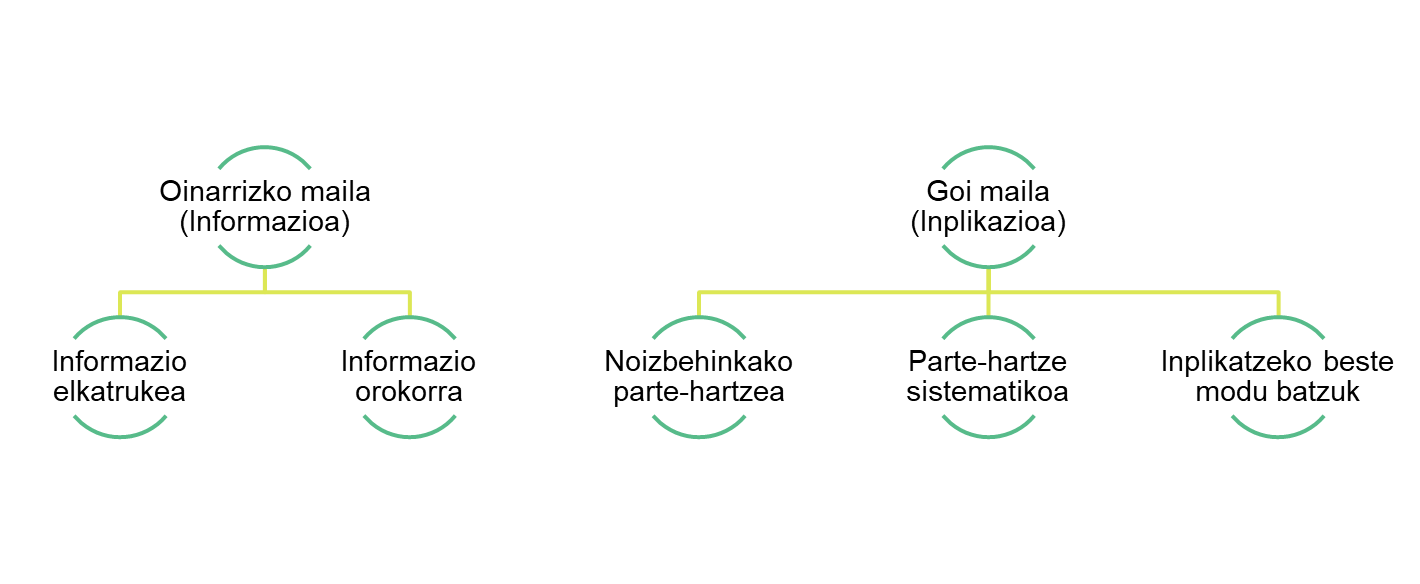 Oinarrizko maila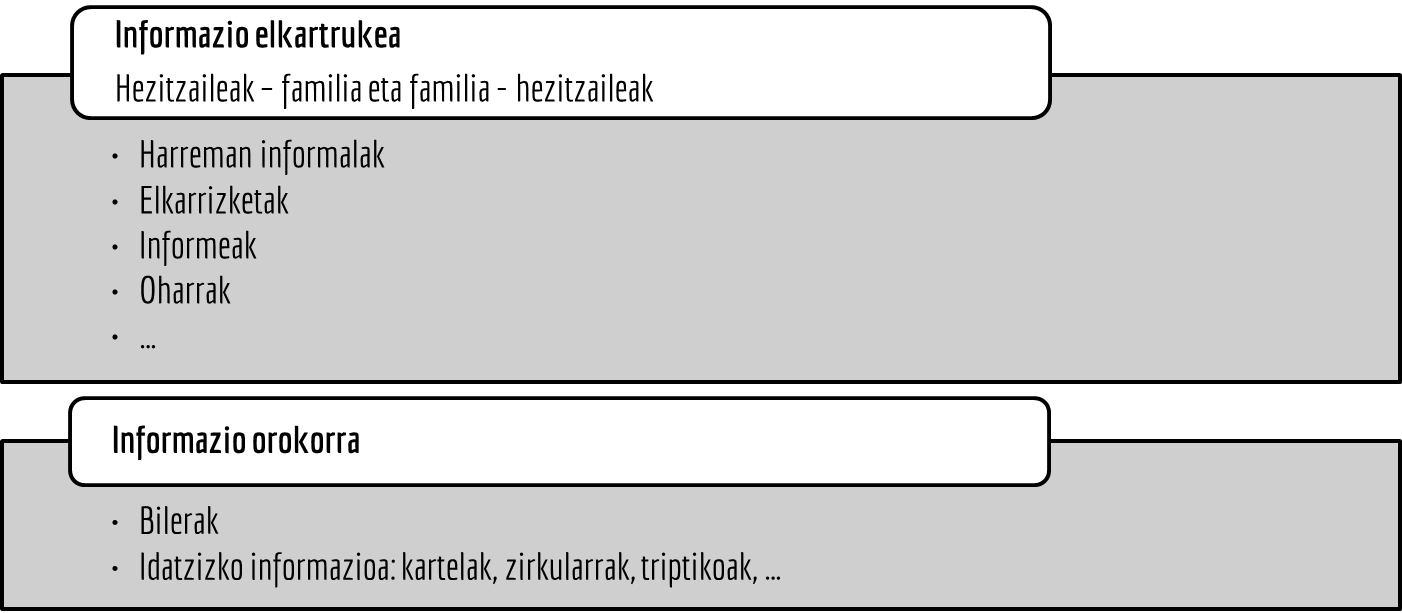 Goi maila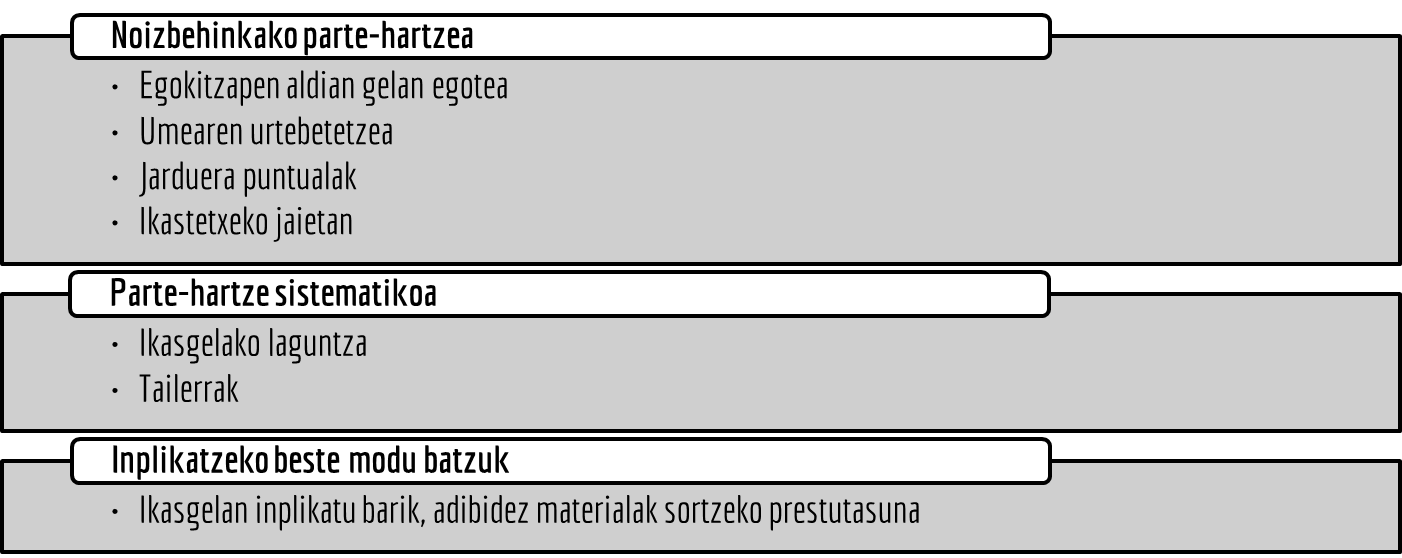 Hauez gain beste hainbat ekintza…Gai baten gaineko hitzaldiak; gai hori, askotan, Zentroko Urteko Planak jaso duenarekin lotua dago: guraso eta seme-alaben arteko masaje-tailerra, gatazken kudeaketaren inguruko tailerrak, sukaldaritzako tailerrak sukaldariekin, etab.Erakusketa, kontzertu, antzerki eta abarretarako irteerak: horietara,  gurekin  etor daitezen gonbita egiten zaie gurasoei batzutanHainbat proiektu egiteko tailerrak: topagune bereziak dira, zeregin jakin batean (eskoletan baliatzeko materialak egitea, ipuinak sortzea, antzezlanak prestatzea, interesatzen zaizkigun gaiez eztabaidan aritzea...) denok biltzen baikaituzteHorrelakoetan denok ikasten dugu zerbait, adin-taldeekin diharduten profesionalen eta gurasoen artean konplizitate handiagoko harremanak sendotuz doaz, eta gure proiektu komun honetaz kontzientzia handiagoa hartzeaz gainera, eskarmentu handiagoa ere irabaziz goaz BILERAKElkarrizketak prestatzeko kontutan hartu beharreko 10 alderdi:1-Arretaz prestatzea2-Egiazko interesa agertzea3-Ideiak garbi azaltzea4-Gurasoen jarrera errespetatzea5-Gurasoen intimitatea errespetatzea (kode deontologikoa)  “gauzak, informazioa ez zabaldu”6-Adikor agertzea7-Zintzotasuna erakustea8-Jarrera lasaia9-Dena ez dakigula aitortzea10-Sekretu profesionala gordetzea “lankideen arteko sekretuak gordea edo ez ibiltzea gaizki esaka beste irakasleez familien aurrean nahiz eta gaizki erori”.Kode deontologikoaIrakas jarduneko (eta beste hainbat lanbidetako) behar moralak arautzen dituen gomendio multzoa da Efikazia mugatua daukala ematen badu ere, gure jarduneko hainbat egoeretarako oso baliagarria izan daitekeWikipedianUn código deontológico es un documento que incluye un conjunto más o menos amplio de criterios, apoyados en la deontología con normas y valores que formulan y asumen quienes llevan a cabo correctamente una actividad profesional. Los códigos deontológicos se ocupan de los aspectos éticos del ejercicio de la profesión que regulan. Estos códigos cada vez son más frecuentes en otras actividades.Kontutan hartu beharreko elkarrizketako elementuakNork  egiten  duen  deialdia edo eskaera: tutoreak, beste irakasle batek tutoreari esan ondoren, gurasoekDeialdia: behar bezain aurretiaz deitzea. Deialdia ahoz edo idatziz egin daiteke. Ahal dela, bete nahi den xede nagusia jakinarazi behar da (helburua) “ahoz klaseak bukatzean edo telefonoz, bestela agenda edo umearen bitartez egin daiteke vaina hobeto da lehenengo kontaktua pertsonan izatea. “Gurasoak bertaratuko direla bermatzeko alternatibak: gurasoek  deialdia  jaso  dutela eta bertara daitezkeela bermatzea komeni izaten da. Ordutegiak beraiekin aukeratu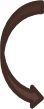 Bitartekoak: seme-alabaren bitartez, idatzizko komunikazioa helaraziko da, jaso izanaren jakinarazpen eta guzti;      telefonozko deia, eta zenbaitetan, aurreko jakinarazpenaren oroitzapenezko komunikazioa egiteaBertaratuko direnak: -Tutorea, denetan: Deialdia beste irakasle batek egin duenean ere, tutoreak bertan izan beharko luke edo, gutxienez, elkarrizketako eduki eta adieraren berri jakin beharko luke. Zenbaitetan beste profesional batek (psikologoak, hezitzaile  sozialak, etab.) parte hartzea ere interesgarria izan daiteke.-Familiak: Gorabeheren arabera, umearen familia zenbat kide joan beharko luketen edo joatea komeniko litzatekeen aukeratu beharko da.-Ikaslea: Kasuren batean azter daiteke ikaslea egotea interesgarria izan daitekeen edo ez.Kontutan hartu beharreko elkarrizketako elementuakAurretiazko prestakuntza: elkarrizketan parte hartuko duten guztiek horretarako prestatu behar dute, nahitaez. -Irakasleak: Espazio-, denbora- eta material-alorreko baldintzak zaintzea. Hirugarrengoek bilera etengo ez dutela bermatzea. Denek elkarlan-estilo berean jardun dezaten oinarriak ipintzen ahaleginduko da.-Ikasleak: Bere hezkuntzari buruzko bileretan kolabora dezakeen moduez eztabaidan jarduteak, ikasle horrek bileran izango duen rola zehaztu eta, gainera, gurasoen eta irakasleen jarrerak ulertzeko gaitasuna areagotuko dio.-Familiak: Familiak aurretiaz bilera egin dezakete elkarrekin eta bileran irakasleari adierazi nahi dizkioten ideiak eta argitu nahi dituzten zalantzak presta ditzakete.NoizGurasoekin  ikasturte hasieran biltzea komeni izaten daNolabaiteko zailtasun edo aldaketarik "susmatzen" deneanAurreko elkarrizketetan azaldutako arazoetan aurrerapenak behatzerakoanHitzarturiko planarekin aurrera jarraitzeko gurasoek zailtasunik agertzen duteneanEbaluazio-epe bakoitzaren ostean, batik batEdukia: Edukia tutore zein gurasoentzat baliagarri izaten ahalegindu behar da, elkarrizketa sortarazi  duen  helburuan  zentratzea komeni da eta bileraren edukiak ez du zertan alor akademikora bakarrik mugatu Elkarrizketaren hasieraTutoreak gurasoei informazio orokorra eman edo, bestela, galdera irekia egin ("Nola ikusten duzue umea?", adibidez), hasierako kontaktua errazteko. Ez da komeni gehiegirik luzatzea ere, elkarrizketa horrek helburu bat baituTutoreak: bileran jorratu beharreko gaien gidoia aurkeztuko du eta besterik sartu nahi duten galdegingo die gurasoeiErregistroa:  Elkarrizketan emandako erregistratu behar da. Gaur egunean gainera, aktak bete behar dira bilera bakoitza amaitu ostean, familiekin batera akta irakurri eta parte-hartzaile guztiek sinatu behar dituzteErregistroak hitzartutakoaren jarraipena hurrengo bileretan egiteko lagungarria da Hurrengo alderdiak, erregistratzea komeni da: deialdia (nork eskatua, noiz, zenbat deialdi), noiz egin den, bertaratu direnak, jorratutako aztergaiak eta adostutakoakAZTERKETA:2 ZATI:Test 25 galdera inguru (a,b,c,d); okerrego galderak puntuazioa kendu. 3 okerrek puntu bat kendu. %10 balio duGaratu beharrekoa: 2 edo 3 galdera. %20 balio du. Garatzeko tartea esango du 2 edo 3, orri bat edo orri erdia garatzeko galderak bakoitza.Lehenengo lauhilabeteaBigarren lauhilabeteaHirugarren lauhilabetea•Harrera jarduerak antolatzea eta egokitzapen aldia • Ikastetxeko arauak komentatuko eta ikasgelako arauak sortu eta erabaki (adinaren arabera)•Talde dinamika ebaluatzea eta hau manten dadin ahalegintzea ikasketa eta garapena hobetze aldera •Ikasleriaren elkarbizitza, partehartzea eta inklusioa erraztuko duten jarduerak koordinatzea •Ikasleen ikasketa prozesuan antzeman daitezkeen zailtasunak identifikatzea, hauengan eskuhartzeko eta hobetzen saiatzeko •Ikasketa prozesuan pertsonalizazioan lagundu • Espediente akademikoak eguneraturik mantendu•Taldearen ebaluazioa egin • Ikasturtean zehar egindako eta lortutakoaz konstantzia utzi ikasturte amaierako memorianLehenengo lauhilabeteaBigarren lauhilabeteaHirugarren lauhilabetea• Ikasle bakoitzaren inguruko informazioa bildu. • Ikasleen jokabide, interes eta motibazioetan sakondu. • Ikasle bakoitzak bere buruarekiko duen jarrera, eskolako objektuekiko eta bere ikaskideekiko.• Ikasgelako jarduerekiko jokabide positiboa mantentzea laguntzen duten jarduerak antolatzea betiere ikasleen adin eta garapenera egokitutakoak • Ikasle bakoitzaren integrazio maila ezagutzea eta beharrezkoa bada, horretan laguntzea• Ikaslearen ikasketa eta garapen mailaren ebaluazioa egin (zein mailatan dagoen eta zer eskuratu duen ikasturtean zehar) • Ebaluazio hau jasotzen duten dokumentuak beste maila eta zikloetako irakasleentzako baliagarriak izango diraLehenengo lauhilabetea (edo aurrekoaren amaiera)Ikasturtean zeharIkasturte amaieran• Familia guztiekin bilera aldi berean, ikastetxearen inguruko hainbat informazio helarazteko (ordutegiak, arauak, partehartzeko aukerak, metodologia, …) Eta ikasleen harrera. • Familia bakoitzarekin elkarrizketak euren seme alaben inguruko informazioa eskuratzeko eta era pertsonalago batean ikasgela eta ikastetxeko informazioa partekatzeko • Ikasle bakoitzaren egoera soziala eta hezkuntza egoera ezagutzea•Familiekin informazioa partekatzea, ikasleen ikasketa eta garapen prozesuaz. Informe idatziak, elkarrizketak, … •Familien parte hartzea eta kolaborazioa lortzea eta ikastetxearekiko jarrera positiboa bilatzea • Informazio trukaketa etengabea ikasturte osoan zehar •Guraso taldeak koordinatzea euren formakuntzarako adibidez.•Familiekin bilera ikasturtean zeharreko prozesuaren berri emateko. • Azken informe idatziaren entrega. Hobe elkarrizketa batean egiten baldin bada.. • Hurrengo ikasturteko familiekin bilera bat egin, harrera prestatzeko eta hasierako elkar ezagutza emateko • Ebaluazioa egin, memorian jaso, familiekin emandako harremanen inguruko hobekuntza proposamenak jasotzekoIKASLEAKIRAKASLEAKFAMILIATDAH duten ikasleak klaseak ondo eta lasai jarraitzeko, dinamikoak diren eta haien arreta deitzen duten ariketak bidali.Ariketak aldez aurretik pentsatuta eta prestatuta eduki.Ikaslearen garapena jarraitu eta etxean duen jarrera baloratu.Ikasle etorkinak eta Bizkaiko beste ikastolatatik datorren ikaslea integratzeko hemen bizi direnekin jolasak egitea.Gelan landuko den gaiari buruzko galdera-sorta interesgarria izatea.Etorkinak diren familiak hemengo hizkuntza ikasi eta landu, irakaslearekin hobeto ulertzeko eta bilerak errazteko.Ikasgelan izango dituzten arauak adostea.Ikasle berrien gurasoekin bilera gehiago izatea haien integrazioa nola doan jakiteko. Haurra eskolaz kanpoko ekintzetara apuntatu, adibidez, saskibaloira edo futbolera, kontzentrazioa hobetzeko.Antolatu bakoitzak izango duen zeregina klasean, adibidez, nor izango den irakasleari arazoak helaraziko dizkiona.Gurasoekin hasieran bilerak egin informatzeko eta ikasturtea nola eramango duten jakinarazteko.Irakasleek antolatutako bileretara joan, haurraren garapena komentatzeko.Klasean sozializatzeko arazo gutxi dituzten ikasleekin talde berean jarri.IkasleakIrakasleakFamiliakIkastolan izandako edo ikusten dituzten  arazoak irakasleari komentatzea.TDAH duten ikasleen arreta lortzeko, klasean zehar, galdera asko egin; batez ere, haiei, klasea jarraitzen ari direla ziurtatzeko.Beharrezkoa den bakoitzean iraskasleekin bilerak egitea.Ikasketa zailtasunak irakasleari edo gurasoei aipatzea.Etorkinentzako hizkuntz-ariketa gehiago bidaltzea pixkanaka-pixkanaka, lagungarria delako eta lantzen joateko.Etxean ikasketa arazoak edo horrelakorik ikustean irakasleari kontatzea.Galdera ondo erantzutekotan ikaslea zoriontzea eta saritzea.Irakasle guztien arteko koordinazioa hobetzeko, astero behin gutxienez bilera bat egitea. IkasleakIrakasleakFamiliakIkasketa prozesua jarraitzea eta arazorik izatekotan irakasleari helaraztea. Horretarako, astero bi tutoretza antolatu.Ikasle berrien integrazioa guztiz ziurtatzeko ikasle liderrak izan daitezkenekin talde-lanetan batzea. Irakasleek organizatutako azken bileretara joan, ikaslearen ikasturtearen azterketa egiteko.Haien kezkak eta eskaerak irakasleei jakinarazi.Irakasle guztiak bildu eta ikasle bakoitzaren urte osoko ebaluaketa egitea. Inplikazio gehiago izatea haien haurren ikasketetan azken hiruhilabetea delako eta, batez ere, jarraipen egokia ziurtatzeko.Irteera kulturalak antolatu eta, ahal izatekotan, dohainik izatea.